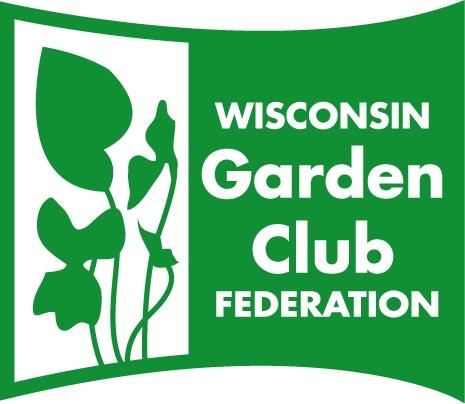 Wisconsin Garden Club FederationGrant Application 2023Eligibility Guidelines:Garden clubs applying for grants must be members of WGCF.Grant application shall not exceed $250.00The proposed project should serve one or more of the following purposes: community beautification, horticultural education, community gardening,  environmental stewardship, or gardening for good.Projects should benefit communities or non-profit organizations.Submit proposals by midnight March 31, 2023 to WGCF Grant Committee Chair, Roger Greathead (roghome@frontier.com) 1744 Tam O Shanter Trail, Sun Prairie, WI 53590 Cell Ph 608-692-1816Grant recipients will be announced at the April WGCF business meeting.All information is required for application to be considered. Please use additional pages if necessary. Date of Application _____________________________________ Contact Information: Name of Garden Club or District:___________________________________________________________________Project Name: _________________________________________________________Location of the Project: __________________________________________________Name of Grant Writer: ___________________________________________________Address: _____________________________________________________________Telephone:__________________________ E-Mail: ___________________________ Amount requested: $________ (Check will be made payable to the applying garden club.) Address to send check: ________________________________________________Project Description1. Briefly describe your project.________________________________________________________________________________________________________________________________________________________________________________________________________________________________________________________________________________________2. Which of the following purposes will be fulfilled and who will benefit from this project?Community beautificationHorticultural educationCommunity gardeningEnvironmental stewardshipGardening for good (open to interpretation)____________________________________________________________________________________________________________________________________________________________________________________________________________________________________________________________________________________________________________________________________________________________________________________________________________________________________3. Who will be involved in completing this project?  Will other organizations be involved in the project?__________________________________________________________________________________________________________________________________________________________________________________________________________________4. What is the timeline for this project?__________________________________________________________________________________________________________________________________________________________________________________________________________________5. Attach a proposed budget which includes plants and materials that will be purchased.6. Describe your criteria for success of this project._______________________________________________________________________________________________________________________________________________________________________________________________________________________________________________________________________________________Acknowledgment As a recipient of a Wisconsin Garden Club Federation grant, I agree that I will submit my project report by November 15, 2023.  The report will include before and after pictures, an accounting of funds, and receipts. This report can be submitted either by (1) by completion of the Project Evaluation Form available on the WGCF website. Projects that do not submit a follow-up report will be ineligible for future grant requests and funds granted must be returned. If grant money cannot be or is not used for the specific project, it must be returned to WGCF. Returning a grant will not affect eligibility for future grants. Date________________________ Signature___________________________________________ 